再興中學103學年度家長職涯經驗分享九年義班主講人:江映瑩 女士     九年義班的家長職涯分享，由陶昱丞同學的母親江映瑩女士揭開序幕。陶媽媽是一位空服員，在豐富的飛行生涯中，處理過各色各樣的乘客及問題。他認為航空服務業，雖然表面光鮮亮麗，又可以得到一些特別的優惠；然而，其中酸楚，也是一言難盡。在工時不固定的環境中，生理首先就需要強大的適應力；而有了家庭之後，更是常常需要「拋家棄子」、「遠走他鄉」。這身心交互折磨之下，其實並不好受。在會談中，陶媽媽不斷鼓勵同學，要對自己的職業抱持熱忱，除了充實專業知能外，更要懂得保持正向、樂觀，才有機會走得長久。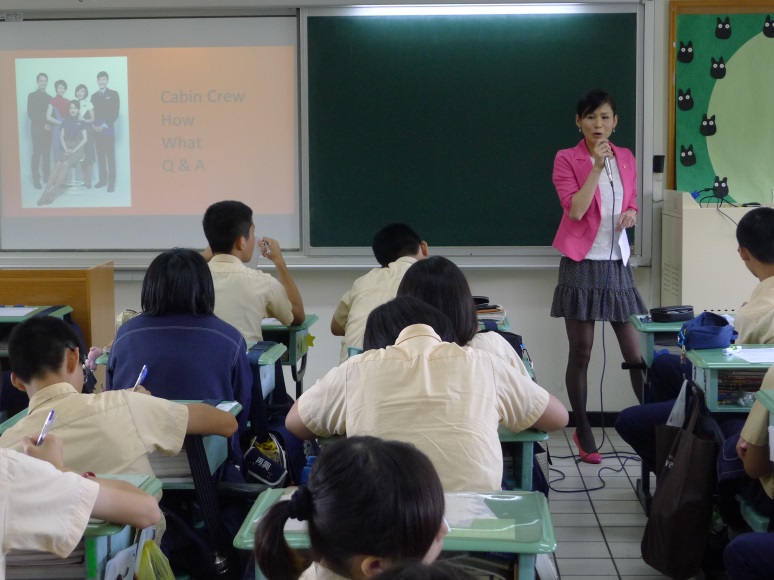 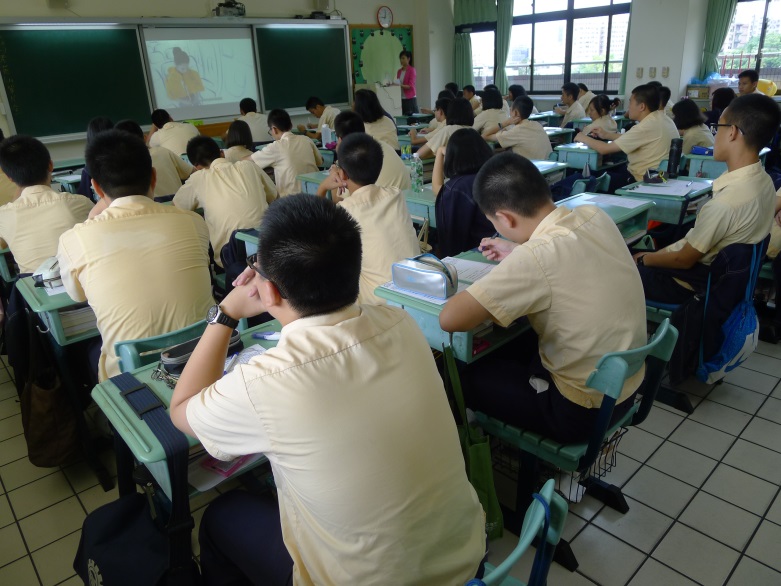 陶媽媽為我們分享工作上的心路歷程同學們認真聆聽陶媽媽的專業解說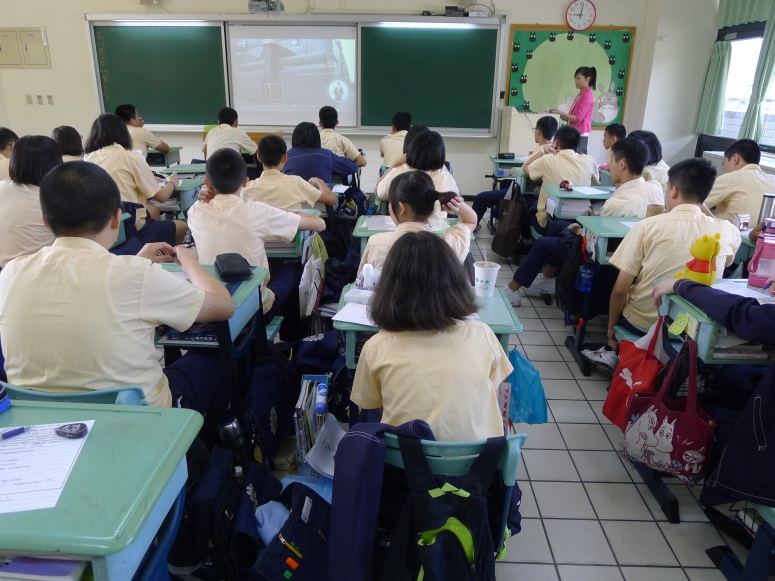 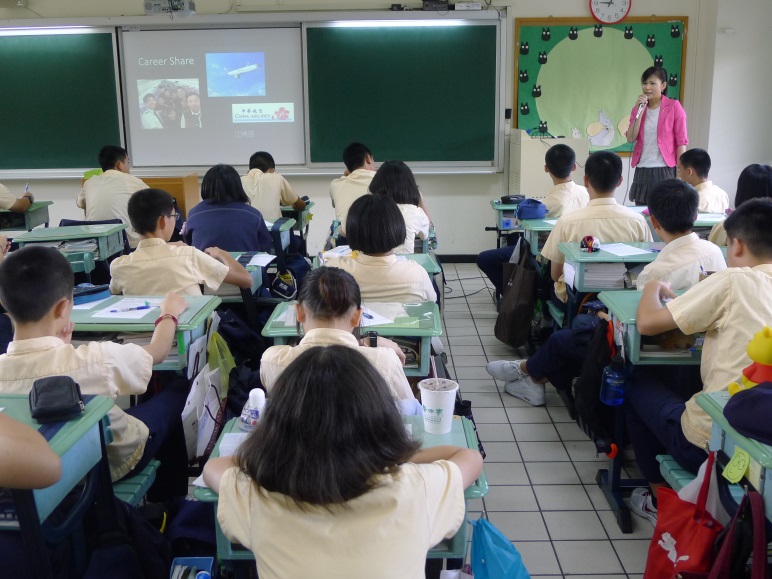 陶媽媽以豐富的影片介紹其工作概況同學們對航空業有更清楚的認識